At the request of the Director of the Radiocommunication Bureau, I have the honour to submit to the Conference the Report of the Conference Preparatory Meeting (CPM), prepared in response to ITU Council Resolution 1380 and as approved by the second session of the CPM for WRC-19 (Geneva, 18 to 28 February 2019). The document is available electronically at: http://www.itu.int/md/R15-CPM19.02-R-0001/en.	Houlin ZHAO
	Secretary-GeneralWorld Radiocommunication Conference (WRC-19)
Sharm el-Sheikh, Egypt, 28 October – 22 November 2019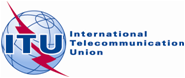 PLENARY MEETINGDocument 3-E7 May 2019Original: EnglishNote by the Secretary-GeneralNote by the Secretary-GeneralReport OF the Conference Preparatory Meeting to the 
World Radiocommunication Conference 2019Report OF the Conference Preparatory Meeting to the 
World Radiocommunication Conference 2019